Обратный клапан RSK 200Комплект поставки: 1 штукАссортимент: К
Номер артикула: 0092.0431Изготовитель: MAICO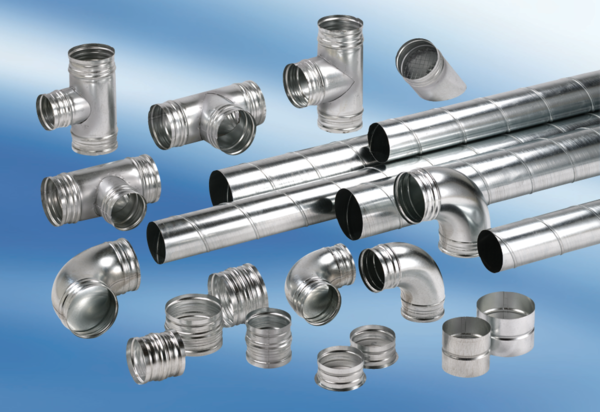 